 Year 6 – RE- Power- Christianity and Islam Year 6 – RE- Power- Christianity and Islam Year 6 – RE- Power- Christianity and IslamWhat should I already know?What am I going to learn in this unit?Vocabulary I need to knowI can explain what the concept of Holy means (year 4) and how this links to the concept of Power. I can recall some key Christian stories (Adam and Eve (year 4), Christmas Story and the Eater Story. I can recall some key facts related to the Islamic faith (year 5). I am able to give some examples as to how justice (year 5) links to the concept of power.  I can give examples of how different people show that religion is important to them. InquireI can Identify that the concept of power may mean different things to different people.  I can identify that others may have a different understanding of the concept of power and explain whether I agree and why. ContextualiseI can identify the ways in which God’s power is significant for Christian’s and give examples of how this is shown in religious literature/ scripture. I can identify the ways in which Allah’s power is significant for Muslims and give examples of how this is shown in religious literature/ scripture.  I can draw comparisons between the concept of power within the Christian religion and the Muslim religion. EvaluateI can evaluate by explain the significance of a believers’ interpretation of God’s power.  I can explain how Christians and Muslims understanding of God’s/ Allah’s power can influence their faith.CommunicateI can pose questions to explore the inconsistences/ issues I identify with seeing God/ Allah as all powerful.    I can share my own views of the concept of power giving reasons and examples for my viewpoint.   I can explain my ideas about the value of power in my life or my ‘vision of life’. Apply I can explain, justify and provide examples as to why the concept of power is important in my own life and the lives of others. 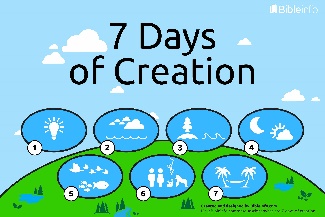 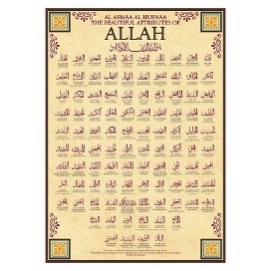 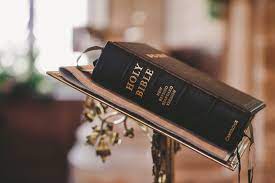 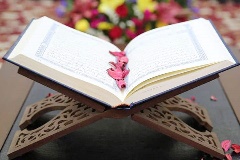 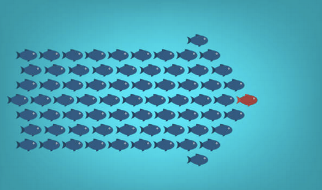 